回覧板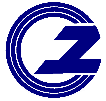 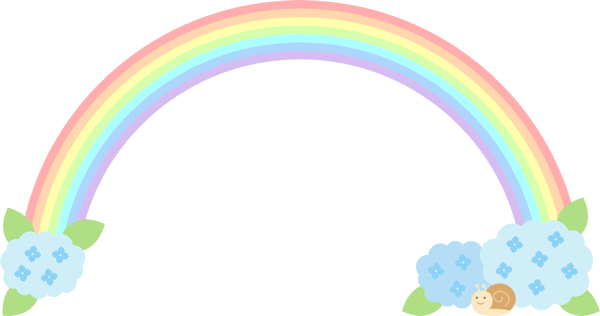 ≪よく見て早く回しましょう≫回覧順番　　　　（　　　　　　　　　区　　　　　班　）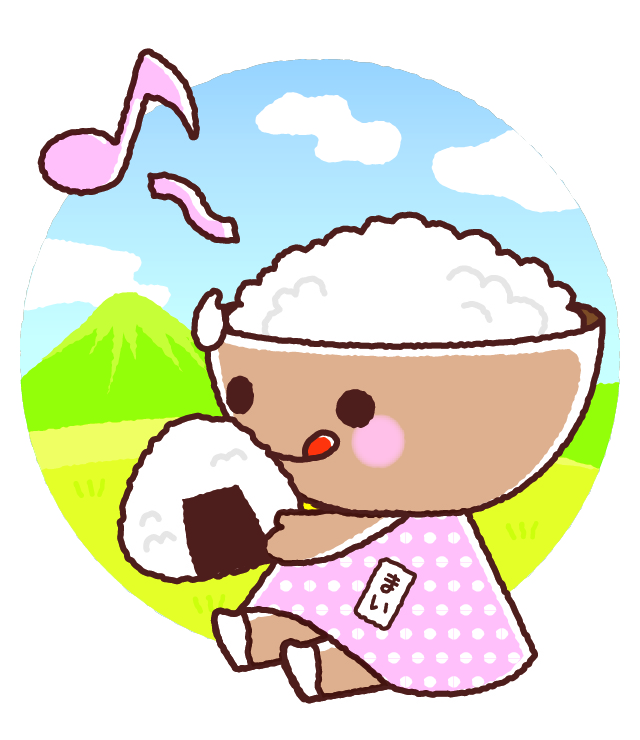 